Potrillos:Alimento destinado a potrillos hasta los 6 meses de edad y luego desde esa etapa de la vida hasta los 12 meses en distinta dosificación.Tiene un alto contenido en  proteína de alta calidad y correcto balance de energía.Adicionado con niveles importantes en minerales  como el Calcio y Fósforo, que son imprescindibles para la formación de los huesos de los equinos en crecimiento.Perfil Nutricional:Proteína mínimo: 18%Energía Metabolizable mínima: 2780 Kcal/KgCalcio mínimo: 0.9%Fósforo mínimo: 0.6%Sodio mínimo: 0.2%Potasio mínimo: 0.88%Fibra bruta mínimo: 6%Grasa máximo: 4%Cenizas máximo: 7%Maíz – Cebada – Afrechillo de Trigo – Conchilla – Sal EntrefinaModo de uso:Para dar en distintas proporciones del peso vivo del animal de acuerdo a su edad.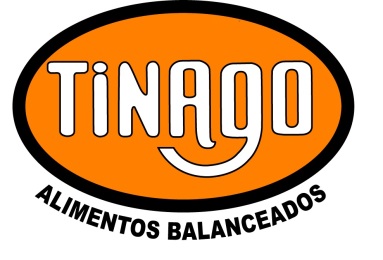 REGISTROCódigo:R-27-EFecha : 21-04-2014Revisión:00Página 1 de 1Hoja Técnica – Composición AlimentosCódigo:R-27-EFecha : 21-04-2014Revisión:00Página 1 de 1EdadCantidad de alimento en función al peso vivoPastura ó Heno de buena calidadHasta 6 meses2%A discreciónEntre 6 y 12 meses1 a 1.5%A discreción